(Authorisation can only be given to travel on public roads in South Dublin County Council Area)Vehicle, trailer(s) and load where applicable: (metric only, tonne = 1,000 kg) Axle loadings: (For complex axel arrangements please include detailed annotated drawing)Public Indemnity Insurance DetailsName of Insurance Company	______________________	Insurance Policy No: _________________________ Expiry Date of Policy: 	______________________ 
Indemnity Limit for Third Party Damage: Minimum €6.5MThe licensee shall indemnify South Dublin County Council against any claims arising from the operation of the permit.  The public liability insurance referred to shall endorse South Dublin County Council for full public liability insurance to the value of €6.5m (minimum) in respect of any one claim.PaymentThe appropriate fee for an Abnormal Load Permit must accompany this application.  .  Fees:	One Week	€40.00		One month	€80.00			Three Months	€140.00	One year	€200.00 Payment may be made by cash, cheque, paying order, debit card or credit card.  Cheques should be made payable to “South Dublin County Council”.All other payments must be made to the Cash Office, South Dublin County Council at (01) 4149121.  Cash office opening hours are 9.00a.m. to 4.00p.m., Monday to Thursday and 9.00a.m. to 3.30p.m. on Friday.No payment details can be accepted by email or fax. If South Dublin County Council considers an application acceptable, the following standard conditions shall apply:Where an escort is conditioned, An Garda Síochána will be notified when the permit is issued, specifying routes/times etc. Appropriate sign to be displayed front and rear (any loads protruding beyond the vehicle shall be highlighted with purpose made wide load reflectors).“Wide Load” if load is wider than 2.9m.“Long Load” if load is not wider than 2.9m and is longer than 16m.“Heavy Load” if load is not wider than 2.9m and is not longer than 16m and is heavier than 40 tonnes.A flashing amber light is required front and rear of vehicle.Applicant shall be responsible for checking the route. If the route is affected by roadworks, the applicant must advise the works contractor prior to undertaking the journey. If the route is affected by overhead electrical cables/utilities including electrified tramway (Luas), bridges or gantries, applicant must check heights and clearances.Heavy vehicles shall move slowly over bridges to avoid sudden breaking.The licensee shall comply with all signed weight restrictions, unless a specific exemption is provided for. The permit shall be at all times carried in the vehicle to which it relates to.  If the declared dimensions are exceeded, the permit is null and void.Separate permits are required from each Local Authority when travelling within their administrative areas.For vehicles not registered within the state, EU Cabotage Regulations apply. It is the responsibility of the applicant to ensure compliance. Nothing in any permit issued can be taken as superseding this regulation.Any damage caused to public roads will be reimbursed by the licensee. Holders of An Garda Síochána permits for travel on designated roads through South Dublin must apply for a permit from South Dublin County Council if :The weight of the vehicle or load exceeds the limits outlined in the Road Traffic (Construction and Use of Vehicles) Regulations 2003 SI 5 of 2003. The height of the vehicle or load exceeds the limits outlined in the Road Traffic (Construction and Use of Vehicles) Regulations, SI 366 of 2008. The dimensions of the vehicle or load exceed those allowed under the Garda scheme: 27.4 metres in length or 4.3 metres in width.The applicant must contact TII’s Motorway Traffic Control Centre on email abnormalload@mtcc.ie a minimum of 72 hours in advance of the journey, where the load width is greater than 3m, to obtain clearance to travel on the Motorway/ National Dual Carriageway Network. The Motorway Traffic Control Centre will confirm if any roadworks are planned along the route that will impact the abnormal load journey.The application shall be examined by a Traffic Engineer and additional conditions and restrictions may apply. Acceptance of this permit shall be acceptance of all conditions contained therein and subject to which it is issued._________________________________________________________________________________________________We/I wish to apply for a permit to use the above vehicle during the dates set out, on the Public Roads maintained by South Dublin County Council.  We/I agree to the above conditions and any other conditions as set down by South Dublin County Council.  We/I undertake to refund to South Dublin County Council the amount of any damage caused to any Public Road by the use of the vehicle or trailer under the permit, which may be granted as a result of this application.										             Please tickWe confirm that this application has been notified to the Commissioner of An Garda Síochána. Application forms to be submitted to abloads@sdublincoco.ieTo allow for proper assessment, completed application forms must be submitted a minimum of 7 days prior to the date of the proposed journey.Applications must be accompanied by:Payment or proof of payment.Under the Road Traffic (Special Permits for Particular Vehicles) Regulations 2007, an applicant shall, not less than 4 working days before making an application for a permit, give notice in writing of the proposed application, accompanied by a copy of it, to the Commissioner of An Garda Síochána, at The Garda National Traffic Bureau, Garda Headquarters, Phoenix Park, Dublin 8, Tel 01 6661963 or email traffic_abloads@garda.ie (traffic_ abloads@garda.ie)  SIGNATURE:  ____________________	DATE: ____________________TELEPHONE: ____________________	EMAIL: ___________________Privacy Statement for Land Use, Planning and Transportation DepartmentBusiness Unit: Traffic SectionWho we are and why do we require your information?South Dublin County Council seeks to promote the economic, social and cultural development of the County and in doing so contribute significantly to improving the quality of life of the people of South Dublin County.The delivery of high-quality services, tailored to meet the needs of all our customers, remains one of South Dublin County Council’s core objectives and is included in our Corporate Plan. This quality service includes not only the level and quality of service given to our customers but also the quality of our decision-making processes, the efficiency and effectiveness of our corporate operations, standard of our facilities and our ability to adapt in an ever-changing environment.To provide the most effective and targeted range of services to meet the needs of the citizens, communities and businesses of South Dublin County we will be required to collect, process and use certain types of information about people and organisations. Depending on the service being sought or provided the information sought may include ‘personal data’ as defined by the Data Protection Acts and by the General Data Protection Regulation (GDPR) and may relate to current, past and future service users; past, current and prospective employees; suppliers; and members of the public who may engage in communications with our staff. In addition, staff may be required, from time to time, to collect, process and use certain types of personal data to comply with regulatory or legislative requirements.Why does the Council have a privacy statement?South Dublin County Council has created this privacy statement to demonstrate the Council’s firm commitment to privacy and the security of the personal data you provide to the Council.South Dublin County Council’s commitment to you is that the personal data you may be required to supply to us is:Obtained lawfully, fairly and in a transparent mannerObtained and retained for only specified, explicit and legitimate purposesAdequate, relevant and limited to what is necessary for the purpose for which it was obtainedRecorded accurately and, where necessary, updatedStored safely and  securelyKept only for as long as is necessary for the purposes for which it was obtainedKept in a form which permits identification of the data subjectProcessed fairly and in a manner that ensures the appropriate security of the personal data including protection against unauthorised or unlawful processing.Services referred to in this Privacy Statement:The policy, procedure and management of data in relation to the following:Abnormal Load PermitsTemporary Road ClosuresExtinguishment of a Public Right of WayWay-Finding SignageHoarding LicencesApplications for Traffic CalmingPersonal data required:Contact data to allow for efficient communication.  In the case of applications for Traffic Calming, you will also be required to provide proof of address.Specific and legitimate purpose for which the personal data is being sought:This data is required for the performance of a task carried out in the public interest or in the exercise of official authority vested in South Dublin County Council in accordance with Article 6(1) (e) of the General Data Protection Regulation, 2016.Legal basis under which the information is required to be supplied:Other organisations/bodies/entities that the Council will be required to share data with, or obtain data from, in order to provide the required service:The Council may share your information internally (within the Council) and with third parties, in accordance with statutory and regulatory obligations and subject to compliance with Section 8 of the Data Protection Acts.  The staff of the Traffic Section may request, obtain and share information, in carrying out its various functions, from/with An Garda Síochána as appropriate. How your personal data will be kept safe from unauthorised or unlawful processing:We take our data security responsibilities seriously, employing the most appropriate physical and technical measures, including staff training and awareness.  We review our data security measures and procedures regularly.Period for which your personal data will be retainedThe Land Use, Planning and Transportation Department will only keep your personal data for as long as is necessary, for the purpose for which we are processing it and in accordance with our Record Management and Retention Policy, unless we have a legitimate reason for keeping it, for example, any legal requirement to keep the data for a set time period.  Where we do not need to continue to process your personal data, it will be securely destroyed.Your Data Protection RightsYou have the right to request access to personal data held about you, obtain confirmation as to whether data concerning you exists, be informed of the content and source of data and check its accuracy. In addition, if the data held by South Dublin County Council is found to be inaccurate, you have the right to have the data corrected by the Council.You may request to have information erased, object to direct marketing and to restrict the processing of your information, including automated decision-making.You have the right to request data portability (transfer) of personal data held electronically by the Council to another data controller where technically feasible. You may withdraw consent at any time where processing is based entirely on your consent.Please note that to help protect your privacy the Council will take steps to verify your identity before granting access to personal data. Data access requests should be made in writing and addressed to the Data Protection Officer, South Dublin County Council, County Hall, Tallaght, Dublin 24.E-Mail: dataprotection@sdublincoco.ie. Telephone: 01-414 9000.Right of Complaint to the Office of the Data Protection CommissionerIf you are not satisfied with the outcome of the response you receive in relation to a data access request or are unhappy with the manner of the processing of your data by South Dublin County Council, then you are entitled to make a complaint to the Data Protection Commissioner who may investigate the matter for you. The Data Protection Commissioner’s website is www.dataprotection.ie or you can contact the Commissioner’s Office at:Lo-Call Number: 	1890 252 231E-mail: 	info@dataprotection.iePostal Address: 	Office of the Data Protection Commissioner, Canal House, Station Road, Portarlington, R32 AP23, Co. Laois. 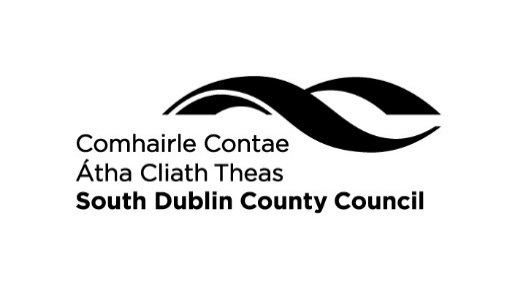 ROAD TRAFFIC (SPECIAL PERMITS FOR PARTICULAR VEHICLES) REGULATIONS 2007 S.I. No. 283 of 2007APPLICATION FOR SPECIAL PERMIT TO AUTHORISE THE USE OF VEHICLE ON PUBLIC ROADS WITHIN THE FUNCTIONAL AREA OF SOUTH DUBLIN COUNTY COUNCIL.ROAD TRAFFIC (SPECIAL PERMITS FOR PARTICULAR VEHICLES) REGULATIONS 2007 S.I. No. 283 of 2007APPLICATION FOR SPECIAL PERMIT TO AUTHORISE THE USE OF VEHICLE ON PUBLIC ROADS WITHIN THE FUNCTIONAL AREA OF SOUTH DUBLIN COUNTY COUNCIL.PHONE NO: +353 (0)1 4149294PHONE NO: +353 (0)1 4149294Email: abloads@sdublincoco.ieApplicant’s Name and AddressRoute to be taken: (Please tick boxes required)Route to be taken: (Please tick boxes required)Route to be taken: (Please tick boxes required)Route to be taken: (Please tick boxes required)Route to be taken: (Please tick boxes required)Major Roads: M50, M4/N4, N7.Major Roads: M50, M4/N4, N7. Roads: N81, R110, R112, R113,  R134, R136, R137, R148, R838Additional roads not listed abovePeriod for which permit is required: (Please allow 7 working days for processing)Period for which permit is required: (Please allow 7 working days for processing)Period for which permit is required: (Please allow 7 working days for processing)Period for which permit is required: (Please allow 7 working days for processing)Period for which permit is required: (Please allow 7 working days for processing)Period for which permit is required: (Please allow 7 working days for processing)Period for which permit is required: (Please allow 7 working days for processing)Period for which permit is required: (Please allow 7 working days for processing)Period for which permit is required: (Please allow 7 working days for processing)Period for which permit is required: (Please allow 7 working days for processing)Period for which permit is required: (Please allow 7 working days for processing)Period for which permit is required: (Please allow 7 working days for processing)Period for which permit is required: (Please allow 7 working days for processing)Period for which permit is required: (Please allow 7 working days for processing)Period for which permit is required: (Please allow 7 working days for processing)Period for which permit is required: (Please allow 7 working days for processing)Period for which permit is required: (Please allow 7 working days for processing)Period for which permit is required: (Please allow 7 working days for processing)Period for which permit is required: (Please allow 7 working days for processing)Period for which permit is required: (Please allow 7 working days for processing)Period for which permit is required: (Please allow 7 working days for processing)Period for which permit is required: (Please allow 7 working days for processing)Period for which permit is required: (Please allow 7 working days for processing)Period for which permit is required: (Please allow 7 working days for processing)One Week (€40)One Week (€40)One month (€80)One month (€80)One month (€80)One month (€80)Three Months (€140)Three Months (€140)Three Months (€140)Three Months (€140)Three Months (€140)One year (€200)One year (€200)One year (€200)CommencingCommencingVehicle ParticularsVehicle ParticularsVehicle ParticularsVehicle ParticularsVehicle ParticularsVehicle ParticularsVehicle ParticularsVehicle ParticularsVehicle ParticularsVehicle ParticularsVehicle ParticularsVehicle ParticularsVehicle ParticularsVehicle ParticularsVehicle ParticularsVehicle ParticularsVehicle ParticularsVehicle ParticularsVehicle ParticularsVehicle ParticularsVehicle ParticularsVehicle ParticularsVehicle ParticularsVehicle Registration:(Each vehicle requires a separate permit)Vehicle Registration:(Each vehicle requires a separate permit)Vehicle Registration:(Each vehicle requires a separate permit)Vehicle Registration:(Each vehicle requires a separate permit)(Official use)(Official use)Type of Vehicle:- ___________________________________________________________Load to be Carried:- _________________________________________________________Number of trailers   ______________         Maximum number of passengers to be carried [bus etc.]:______________Type of Vehicle:- ___________________________________________________________Load to be Carried:- _________________________________________________________Number of trailers   ______________         Maximum number of passengers to be carried [bus etc.]:______________Type of Vehicle:- ___________________________________________________________Load to be Carried:- _________________________________________________________Number of trailers   ______________         Maximum number of passengers to be carried [bus etc.]:______________Type of Vehicle:- ___________________________________________________________Load to be Carried:- _________________________________________________________Number of trailers   ______________         Maximum number of passengers to be carried [bus etc.]:______________Type of Vehicle:- ___________________________________________________________Load to be Carried:- _________________________________________________________Number of trailers   ______________         Maximum number of passengers to be carried [bus etc.]:______________Type of Vehicle:- ___________________________________________________________Load to be Carried:- _________________________________________________________Number of trailers   ______________         Maximum number of passengers to be carried [bus etc.]:______________Type of Vehicle:- ___________________________________________________________Load to be Carried:- _________________________________________________________Number of trailers   ______________         Maximum number of passengers to be carried [bus etc.]:______________Type of Vehicle:- ___________________________________________________________Load to be Carried:- _________________________________________________________Number of trailers   ______________         Maximum number of passengers to be carried [bus etc.]:______________Type of Vehicle:- ___________________________________________________________Load to be Carried:- _________________________________________________________Number of trailers   ______________         Maximum number of passengers to be carried [bus etc.]:______________Type of Vehicle:- ___________________________________________________________Load to be Carried:- _________________________________________________________Number of trailers   ______________         Maximum number of passengers to be carried [bus etc.]:______________Type of Vehicle:- ___________________________________________________________Load to be Carried:- _________________________________________________________Number of trailers   ______________         Maximum number of passengers to be carried [bus etc.]:______________Type of Vehicle:- ___________________________________________________________Load to be Carried:- _________________________________________________________Number of trailers   ______________         Maximum number of passengers to be carried [bus etc.]:______________Type of Vehicle:- ___________________________________________________________Load to be Carried:- _________________________________________________________Number of trailers   ______________         Maximum number of passengers to be carried [bus etc.]:______________Type of Vehicle:- ___________________________________________________________Load to be Carried:- _________________________________________________________Number of trailers   ______________         Maximum number of passengers to be carried [bus etc.]:______________Type of Vehicle:- ___________________________________________________________Load to be Carried:- _________________________________________________________Number of trailers   ______________         Maximum number of passengers to be carried [bus etc.]:______________Type of Vehicle:- ___________________________________________________________Load to be Carried:- _________________________________________________________Number of trailers   ______________         Maximum number of passengers to be carried [bus etc.]:______________Type of Vehicle:- ___________________________________________________________Load to be Carried:- _________________________________________________________Number of trailers   ______________         Maximum number of passengers to be carried [bus etc.]:______________Type of Vehicle:- ___________________________________________________________Load to be Carried:- _________________________________________________________Number of trailers   ______________         Maximum number of passengers to be carried [bus etc.]:______________Type of Vehicle:- ___________________________________________________________Load to be Carried:- _________________________________________________________Number of trailers   ______________         Maximum number of passengers to be carried [bus etc.]:______________Type of Vehicle:- ___________________________________________________________Load to be Carried:- _________________________________________________________Number of trailers   ______________         Maximum number of passengers to be carried [bus etc.]:______________Type of Vehicle:- ___________________________________________________________Load to be Carried:- _________________________________________________________Number of trailers   ______________         Maximum number of passengers to be carried [bus etc.]:______________Type of Vehicle:- ___________________________________________________________Load to be Carried:- _________________________________________________________Number of trailers   ______________         Maximum number of passengers to be carried [bus etc.]:______________Type of Vehicle:- ___________________________________________________________Load to be Carried:- _________________________________________________________Number of trailers   ______________         Maximum number of passengers to be carried [bus etc.]:______________LengthWidthHeightWeightNo. of Axles:VehiclemmmtonneNo.TrailermmmtonneNo.LoadmmmtonneOverallmmmtonneNo.Axel Number12345678910Load on AxelIn tonnestonnetonnetonnetonnetonnetonnetonnetonnetonnetonne1&22&33&44&55&66&77&88&99&10Distance between axle         m         m         m         m         m         m          m         m       mServiceLegal Basis for CollectionAbnormal Load PermitsRoad Traffic (Special Permits for Particular Vehicles) Regulations 2007 Temporary Road ClosuresSection 75 of the Roads Act, 1993Way-Finding SignageSection 254 of the Planning and Development Act, 2000Hoarding LicencesSection 254 of the Planning and Development Act, 2000Extinguishment of Public Right of WaySection 73 of the Roads Act, 1993	Traffic CalmingSection 38 of the Road Traffic Act, 1994